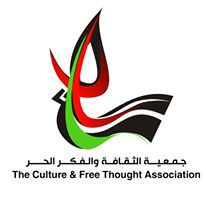 استقطاب خبير/ة في انتاج واخراج ستاند أب كوميديجمعية الثقافة والفكر الحر، وهي مؤسسة أهلية فلسطينية غير ربحية، مستقلة، تأسست عام 1991، تلعب دورا قياديا في تطوير المجتمع المدني الفلسطيني من خلال العمل على تطوير و تعزيز حقوق الأطفال والشباب والمرأة في المحافظات الجنوبية والوسطى من قطاع غزة.  ضمن التحضير لحملة ال 16 يوم لمناهضة العنف ضد المرأة ستقوم شبكة وصال التابعة لجمعية الثقافة الفكر الحر بإنتاج ستاند اب كوميدي يتناول مناهضة العنف ضد المرأة بحيث يتناول قضية المساواة في الحصول على الغذاءوعليه تعلن جمعية الثقافة والفكر الحر عن حاجتها استقطاب خبير/ة في انتاج واخراج ستاند أب كوميديالفرصة المتاحة: استقطاب خبير/ة في انتاج واخراج ستاند أب كوميديالفترة الزمنية    : 30 يوم والمهام و المسئوليات المطلوبة /الاشراف على كتابة النص الكوميدي.الاشراف على انتاج واخراج العرض الكوميدي.تدريب الممثلين على العرض الكوميدي.متابعة تدريب الممثلين على قراءة النص الكوميدي.اعداد التقارير الدورية عن سير العمل.الشروط والمؤهل العلمي:أن يكون شخص ذو خبرة في المجالات التالية: (الانتاج والاخراج الكوميدي-كتابة النص الكوميدي).خبرة في العمل مع مؤسسات المجتمع المدني والمجموعات الشبابية.خبرة عملية في الاشراف والانتاج والاخراج للأعمال الفنية والكوميدية.القدرة على ادارة الفريق وتحمل ضغط العمل.القدرة على التعامل مع مختلف فئات المجتمع ومراعاة الأشخاص ذوي الاعاقة.     الحساسية اتجاه قضايا المرأة والعنف المبني على النوع الاجتماع في السياق العام لقطاع غزةجمعية الثقافة والفكر الحر تشجع الأشخاص ذوي الإعاقة للتقدم يطلب من المهتمين/ات تقديم السيرة الذاتية ومقترح مالي  وخطة العمل وذلك عن طريق البريد الالكتروني jobs@cfta-ps.org ، ويٌشترط كتابة اسم الفرصة في خانة العنوان الخاصة بالرسالة الالكترونية.الموعد النهائي لتقديم الطلبات هو يوم الثلاثاء الموافق8 أكتوبر 2019، وسوف تقوم الجمعية بالاتصال بالمرشحين الذين  سيقع عليهم الاختيار فقط